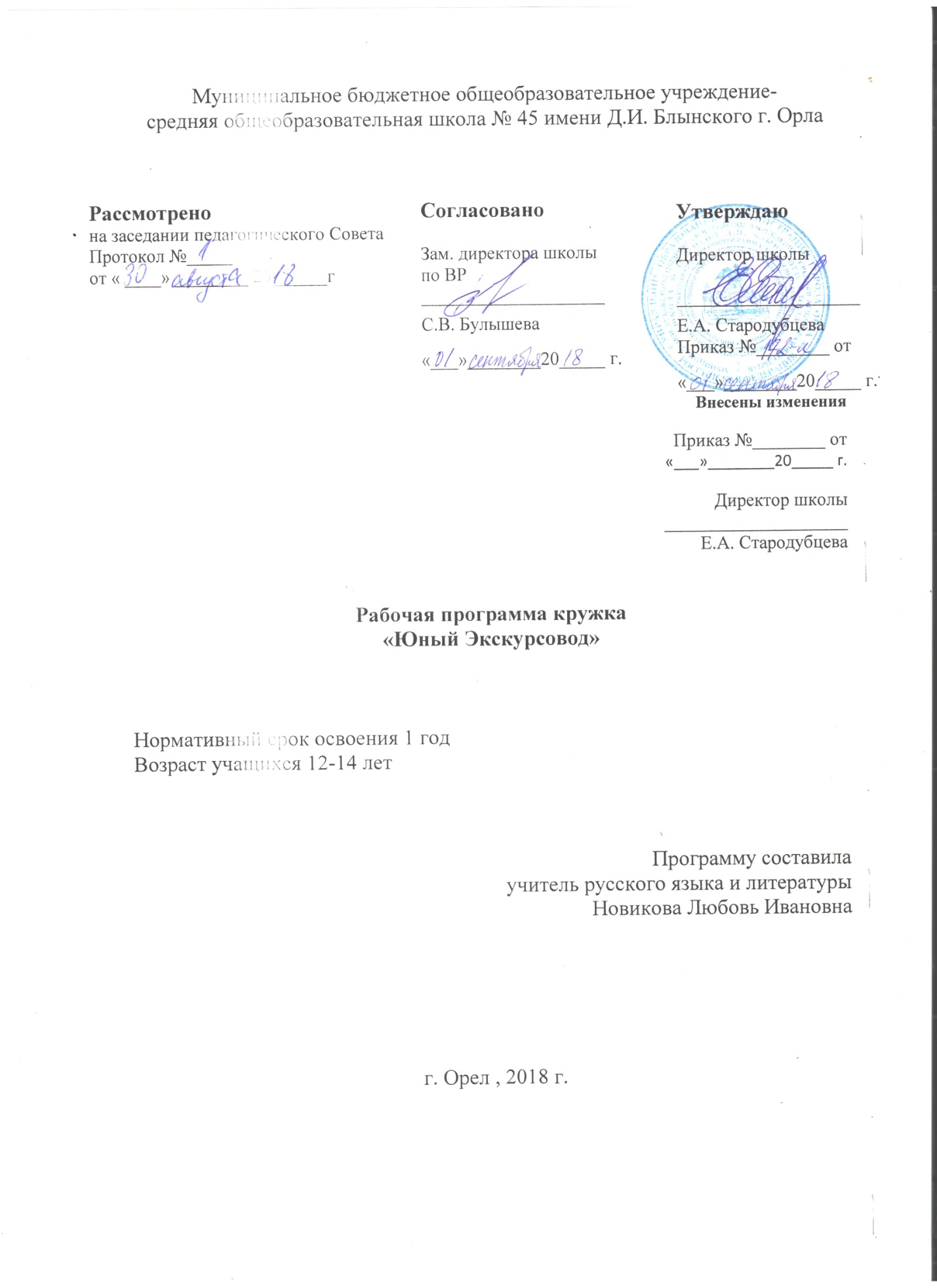 Планируемые результаты освоения программы         Личностные результаты1) формирование основ российской гражданской идентичности, чувства гордости за свою малую Родину, российский народ и историю России, за национальные свершения, открытия, победы; осознание своей этнической и национальной принадлежности;2) формирование целостного, социально ориентированного взгляда на мир в его органичном единстве и разнообразии природы, народов, культур и религий;3) формирование уважительного отношения к иному мнению;4)овладение начальными навыками адаптации в динамично изменяющемся и развивающемся мире;5) развитие самостоятельности и личной ответственности за свои поступки, в том числе в информационной деятельности, на основе представлений о нравственных нормах, социальной справедливости и свободе;6) формирование эстетических потребностей, ценностей и чувств, доброжелательности и эмоционально-нравственной отзывчивости, понимания и сопереживания чувствам других людей;7) формирование установки на безопасный, здоровый образ жизни, наличие мотивации к творческому труду, работе на результат, бережному отношению к материальным и духовным ценностям.Метапредметные результатыРегулятивные:1) овладение способностью принимать и сохранять цели и задачи учебной деятельности, поиска средств её осуществления;2) освоение способов решения проблем творческого и поискового характера;3) формирование умения планировать, контролировать и оценивать учебные действия в соответствии с поставленной задачей и условиями её реализации; определять наиболее эффективные способы достижения результата;4) формирование умения понимать причины успеха/неуспеха своей деятельности и способности конструктивно действовать даже в ситуациях неуспеха;5) освоение начальных форм познавательной и личностной рефлексии; Познавательные:1) понимание роли дичности  в истории России;2)изучение истории  Владимирского края, родного города, района, культурных центров, исторических памятников, памятников культуры;3) изучение жизнедеятельности знаменитых людей Владимирского  края;        4)представление о произведениях художественного и литературного творчества;       5)владение информацией о героическом прошлом  района;       6) освоение основ экскурсионной грамотности;7)использование знаково-символических средств, представление информации для создания моделей изучаемых объектов и процессов, схем решения учебных и практических задач;8)активное использование речевых средств и средств информационных и коммуникационных технологий (ИКТ);9)использование различных способов поиска (в справочных источниках и открытом учебном информационном пространстве сети Интернет), сбора, обработки, анализа, организации, передачи и интерпретации информации;10)овладение логическими действиями сравнения, анализа, синтеза, обобщения, классификации по родовидовым признакам, установления аналогий и причинно-следственных связей, построения рассуждений, отнесения к известным понятиям;11)овладение начальными сведениями о сущности и особенностях объектов, процессов и явлений действительности (природных, социальных, культурных, технических и др.) в соответствии с содержанием курса; 12)овладение базовыми межпредметными понятиями, отражающими существенные связи и отношения между объектами и процессами.Коммуникативные:1)готовность слушать собеседника и вести диалог; готовность признавать возможность существования различных точек зрения и права каждого иметь свою; излагать своё мнение и аргументировать свою точку зрения и оценку событий;2)определение общей цели и путей её достижения; умение договариваться о распределении функций и ролей в совместной деятельности; осуществлять взаимный контроль в совместной деятельности, адекватно оценивать собственное поведение и поведение окружающих;3)развитие навыков сотрудничества со взрослыми и сверстниками в разных социальных ситуациях, умения не создавать конфликтов и находить выходы из спорных ситуаций;4)овладение элементарными правилами нравственного поведения, норм здоровьесберегающего поведения в природной и социальной среде.СОДЕРЖАНИЕ  ПРОГРАММЫ	Программа подготовки экскурсоводов разработана на базе авторской программы «Школа юного экскурсовода», составленной учителем истории и обществознания МБОУ СОШ № . Челябинска Васневой Л.А. Данная программа предлагается учащимся основной школы, интересующимся историей родного края. Программа предназначена для дополнительного образования учащихся 6 – 8 классов. Возраст детей: 12-14 лет. Программа рассчитана на 1 год обучения, 1  час в неделю, 34 часа за год. Программа  предусматривает изучение материалов школьного музея и проведение  экскурсий по музею, изучение истории Северного района и  города Орла. Программа предусматривает различные формы занятий: практикум, экскурсия, лекция. Это поможет учащимся применять свои знания в различных видах и способах деятельности.	Цель программы – изучение истории родного города, подготовка экскурсоводов для проведения экскурсий на базе школьного музея Д.И. Блынского.	Задача программы – через изучение истории родного города, лучше знать и понимать историю страны. Углублённое знакомство учащихся с отечественной историей, деятельностью знаменитых людей расширяет кругозор ребят, оказывает непосредственное воздействие на формирование их жизненных идеалов, помогает найти образец для подражания. Прикосновение к судьбам земляков усиливает чувство любви к Родине, к своему народу, вызывает искреннее глубокое переживание, оставляет след на всю жизнь. Приобретённые в ходе работы над экскурсией знания и навыки будут полезными какую бы профессию в будущем не избрали школьники.Методы, средства, приёмы, формы познавательной деятельности учащихся.	Экскурсоводом может быть ученик, который заинтересован историей родного города, умеет интересно рассказывать, стремится к новым знаниям.	Изучение местной истории предполагает широкое использование активных методов самостоятельной работы, в том числе работы с разнообразными источниками.	Основными методами преподавания следует считать:– объяснительно-иллюстративный (устное изложение материала – лекции),– метод демонстрации (использование схем, карт, портфолио),– частично-поисковый (метод работы с дополнительной литературой, с первоисточниками),– метод упражнения (работа над речью, отработка и сдача экскурсии).	Формы работы коллективные и индивидуальные: беседы, обсуждение тем экскурсий, самостоятельное обращение к научной, мемуарной, художественной, справочной литературе, материалам музеев. Особое внимание уделяется работе над речью экскурсовода.	Учащиеся должны овладеть приёмами работы с книгой, навыками составления плана, выписок, конспекта, текста экскурсии; методикой ведения экскурсии.Структура программы курса.I раздел. Введение.		1 тема. Экскурсия – одна из основных форм изучения родного края. Знакомство с объектами площадок района, предусмотренных районной краеведческой игрой.II раздел. Выбор темы экскурсии.	1 тема.  Знакомство с работой экскурсоводов.2 тема.  Выбор экскурсионной темы.III раздел. Библиография.	1 тема. Что такое библиография. Справочно-библиографический аппарат.  Составление библиографических пособий.2 тема. Художественная, мемуарная, справочная литература для чтения по теме   экскурсии.  3 тема. Краткая летопись основных событий. Изучение отдельных событий, их  описание (факты, цифры, выдержки из документов и   воспоминаний,  цитаты, стихи). Рассказы о людях, участниках знаменитых событий.IV раздел. Сбор и обработка материала по темам (не менее четырёх экскурсионных      площадок).	1 тема. Панорамный обзор экскурсионной площадки.2 тема. История района, связанная с объектами экскурсионной площадки.3 тема. Культурная жизнь  района, связанная с объектами экскурсионной   площадки.	4 тема. Архитектурный облик объектов экскурсионной площадки.V раздел. Основные требования к экскурсии.	1 тема. Связь темы экскурсии с объектом. Последовательность построения   экскурсии по отдельным подтемам. Рассказ экскурсовода.VI раздел. Портфолио экскурсовода.	1 тема. Фотодокументы, газетные вырезки, портреты, фотографии объектов.VII раздел. Имидж экскурсовода.	1 тема. Этикет. Умение вести беседу. Особенности ведения экскурсии  на открытых площадках. Одежда экскурсовода.VIII раздел. Речь экскурсовода.	1 тема. Чтение прозы, стихов. Анализ моей речи и речи моих друзей (диалект,  жаргонизмы) – практикум.2 тема. Что такое ораторское искусство. Практикум (упражнения на дыхание,   речёвки, скороговорки).IX раздел. Подготовка текста экскурсии.1 тема. Оформление текста экскурсии. Тема, продолжительность экскурсии.  2 тема. Подтемы, отдельные вопросы экскурсии. Содержание экскурсии.X раздел. Отработка и сдача экскурсии.	1 тема. Отработка и сдача экскурсии по частям.2 тема. Отработка и сдача всей экскурсии по выбранной теме.Тематическое планированиеИтого: 34 часаКалендарно-тематическое планирование ЛИТЕРАТУРА Методика историко-краеведческой работы в школе. М., 1982.Родин А.Ф., Соколовский Ю.Е. Экскурсионная работа по истории. М., 1974.Сластенин В.А. Педагогика. М., 2000.Школьное краеведение. Информационно-методический бюллетень экспериментального краеведения, этнографии, экскурсий Министерства образования России. М., 1993Щеглова Т.К. Школьное краеведение. Методика сбора устных исторических источников. М., 1993.Программа «Школа юного экскурсовода» сост. Васнева Л.А.№Наименование разделов, темКоличество часовЭкскурсия – одна из основных форм изучения родного края. 1Знакомство с фондами школьного музея3Выбор экскурсионной темы.1Знакомство с работой экскурсоводов.1Что такое библиография.Справочно-библиографический аппарат.1Составление библиографических пособий.	2Художественная, мемуарная, справочная литература для чтения по теме экскурсии.Биография Д.И. Блынского2Обучение работе с художественной, мемуарной, справочной литературой.Изучение отдельных событий, их описание (факты, цифры, выдержки из документов и воспоминаний, цитаты, стихи).2Панорамный обзор экскурсионной площадки.Конкретизация, коррекция материала.1История  Северного района, 2Посещение музея Северного района1Культурная жизнь района, связанная с объектами экскурсионной . площадки.1Архитектурный облик объектов экскурсионной площадки.Конкретизация, коррекция материала.1Алгоритм анализа речи (диалект, жаргонизмы).Чтение прозы, стихов.2Практикум: анализ моей речи и речи моих товарищей.1Что такое ораторское искусство.1Практикум: упражнения на дыхание, речёвки, скороговорки.1Связь темы экскурсии с объектом.Последовательность построения экск-и по отдельным подтемам.Рассказ экскурсовода.1Фотодокументы, газетные вырезки, портреты, фото объектов.Подготовка портфеля экскурсовода.1Этикет. Умение вести беседу.Особенности ведения экскурсии на открытых площадках.Одежда экскурсовода.1Подготовка портфеля экскурсовода.1Оформление темы экскурсии. Тема, продолжительность экскурсии.Подтемы, отдельные вопросы экскурсии. Содержание экскурсии.2Разработка и сдача экскурсии4№ занятияТема урокаДата проведения урокаДата проведения урокаПримечание№ занятияТема урокаПланФактПримечание1Экскурсия – одна из основных форм изучения родного края. 2-4Знакомство с фондами школьного музея5Выбор экскурсионной темы.6Знакомство с работой экскурсоводов.7Что такое библиография.Справочно-библиографический аппарат.8-9Составление библиографических пособий.	10-11Художественная, мемуарная, справочная литература для чтения по теме экскурсии.Биография Д.И. Блынского12-13Обучение работе с художественной, мемуарной, справочной литературой.Изучение отдельных событий, их описание (факты, цифры, выдержки из документов и воспоминаний, цитаты, стихи).14Панорамный обзор экскурсионной площадки.Конкретизация, коррекция материала.15-16История  Северного района, 17Посещение музея Северного района18Культурная жизнь района, связанная с объектами экскурсионной . площадки.19Архитектурный облик объектов экскурсионной площадки.Конкретизация, коррекция материала.20-21Алгоритм анализа речи (диалект, жаргонизмы).Чтение прозы, стихов.22Практикум: анализ моей речи и речи моих товарищей.23Что такое ораторское искусство.24Практикум: упражнения на дыхание, речёвки, скороговорки.25Связь темы экскурсии с объектом.Последовательность построения экскурсии по отдельным подтемам.Рассказ экскурсовода.26Фотодокументы, газетные вырезки, портреты, фото объектов.Подготовка портфеля экскурсовода.27Этикет. Умение вести беседу.Особенности ведения экскурсии на открытых площадках.Одежда экскурсовода.28Подготовка портфеля экскурсовода.29-30Оформление темы экскурсии. Тема, продолжительность экскурсии.Подтемы, отдельные вопросы экскурсии. Содержание экскурсии.31-34Разработка и сдача экскурсии